５月２３日(水)に本校体育館で人権スポーツふれあい教室が開かれました。中学部生徒６０名が参加し，ファジアーノ岡山のコーチの方々と一緒にパスやシュートのゲームを行いました。スポーツを通して「人を思いやる心」を伝える大切さを学びました！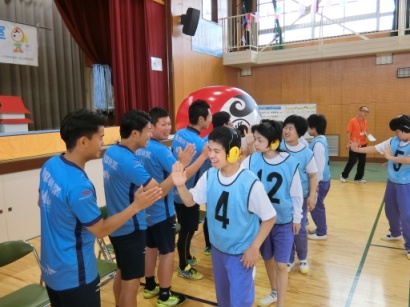 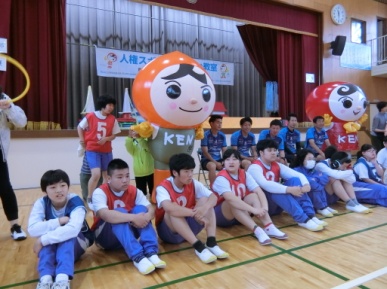 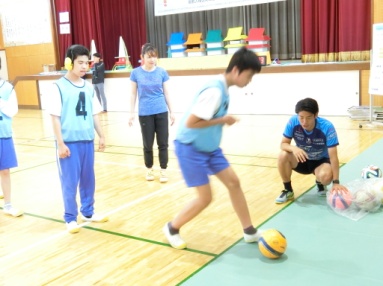 